ПРОТОКОЛ № _2___профсоюзного собрания_____ППО МБДОУ «Д/с № 3 Сказка»_____(наименование первичной профсоюзной организации)от «__01__» _декабря_2020 г.Состав: ____34___ членов профсоюзаПрисутствуют: _____30__ членов профсоюзаПредседатель: Ромашкина И.Г.Секретарь собрания: __Шафаростова Ю.В.ПОВЕСТКА ДНЯ:Премирование профактива за активную работу ППО МБДОУ «Д/с № 3 «Сказка» в 2019-2020 учебном году. Ознакомление с нормативно-правовыми документами профсоюзной организации учреждения: Устав Профсоюза работников народного образования и науки Российской Федерации; Положение о ППО МБДОУ «Д/с № 3 «Сказка»; «Положение о порядке  иусловиях премирования и оказания материальной помощи членам ППО МБДОУ «Д/с № 3 «Сказка».Ход заседания:По первому вопросу «Премирование профактива за активную работу ППО МБДОУ «Д/с № 3 «Сказка» в 2019-2020 учебном году» слушали члена ППО Слипченко Е.Н. которая предложила в соответствии с Положением о премировании членов профсоюзной организации за выполнении уставных задач профсоюзной организации поощрить денежной премией   Ромашкину Ирину Геннадьевну, председателя ППО МБДОУ «Д/с № 3 «Сказка», в размере 4 000(четыре) тысячи рублей.Выступила член ППО Щарафаненко А.Ю поощрить денежной премией секретаря ППО, члена ППО «МБДОУ «Д/с № 3 «Сказка» Шафаростову Юлию Валериевну в размере 3000(три) тысячи рублей.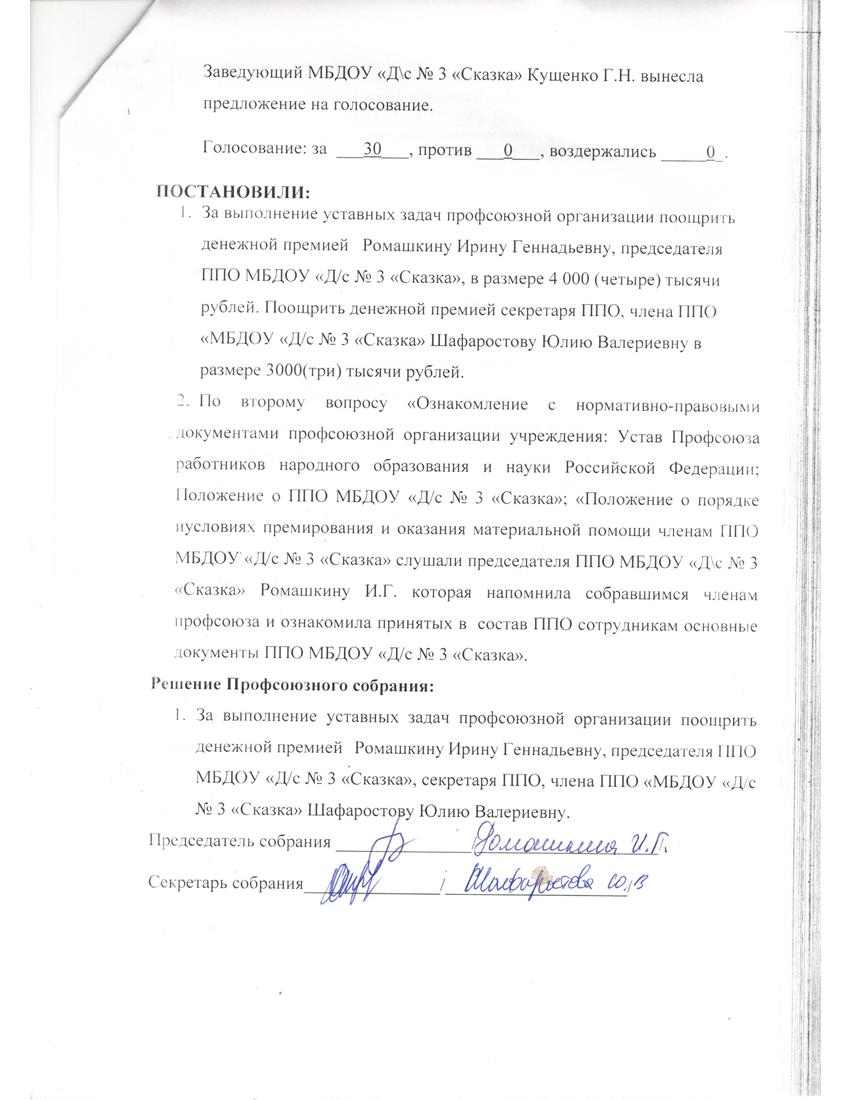 